Section 1NameMailing AddressCity	State	ZipPhone (day)	(evening)	 (cell)Email AddressAre you a member of a local church?	Yes	No	If yes, where?Gender:	M	F	Date of Birth	/	/Section 2 (please circle)	1.	Circle the age group you prefer to coach.			Division			Kindergarten – 2nd Grade			3rd and 4th Grade			5th and 6th Grade	2.	What is your preferred practice day?     M     T     W     TH     F 	3.	What is your preferred practice time?     4pm     5pm     6pm     7pm     8pm	4.	What is your shirt size?    WOMEN:     S     M     L     XL    XXL     XXXL	5.	Please list your children who will be playing or cheerleading in this year’s Upward League, if applicable.			Child’s Name	Grade	Gender	               Sport				M	F	          basketball      /       cheerleading					M	F	          basketball      /       cheerleading			M	F	          basketball      /       cheerleading	6.	Have you ever coached Upward Cheerleading before?     Yes     No	7.	Have you ever coached Upward Basketball before?     Yes     No	8.	Have you made a personal commitment to Jesus Christ?     Yes     No		Please share a little about your relationship with Jesus (use the back of this application if you need more room).	I understand that any negative personal habits that I have (smoking, alcohol, profanity, etc) may have a negative effect on a child’s spiritual development. Understanding that the children on my squad have been placed under my guidance, I commit to setting a worthy behavioral example for them to look to.Coach Signature		Date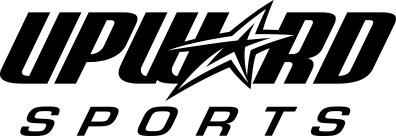 Upward Cheerleading Coach Application